Pavel Obermajer, trenér (hosté):Jak to bude s Mládeží tuto sezónu?Pro sezónu 2019/2020  došlo ke změnám  soutěží na Jičínském okrese v kategorii žáků, budou rozděleny na starší ( ročníky 05-06 ) a mladší ( ročníky 07-08 ), náš klub přihlásil starší žáky a budou doplněni žáky mladšími,  jelikož obě kategorie není v našich možnostech obsadit co se týká počtu hráčů.  Budou hrát 2x20min a dva zápasy za sebou, vždy však se stejným soupeřem. Přípravky budou starší ( ročníky ( 09-10 ), mladší ( ročníky 11-12 ). My budeme hrát starší přípravku a to i s hráči mladšími ze stejných důvodů jako u žáků. Školičky budou probíhat stejně jako doposud a to nepravidelnými turnaji.Dorost . OFS Jičín soutěž dorostu zrušil, volili jsme mezi nově vzniklou krajskou 2 ligou  U-19 a okresním přeborem Nymburk. Po vzájemné dohodě tak  pokračuje spolupráce s Jičíněvsí s tím rozdílem že budeme hrát Nymburský okresní přebor kde je celkem 14 týmů a soutěž proběhne standartním způsobem každý s každým  podzim - jaro. Podzimní část odehrajeme na hřišti v Jičíněvsi,  jaro v Kopidlně.                 Program příštího týdne.                                                                                               Muži A:     sobota 17.8. v Miletíně od 17: 00.                                                                                                                   Dorost:    středa 21.8. Semice od 18 : 00.  ( přeloženo na žádost hostí, hřiště v Jičíněvsi.)                                                                                                                           Neděle 18.8. přípravný zápas s Křincem od 10:00 v Jičíněvsi.                                                                                                                                  Muži B :     pátek 23.8. N.Paka od 18 : 00 v Kopidlně.                                                                 Dorost:      neděle 25.8. FK Loučeň/Budiměřice od 10 : 15 na hřišti v Budiměřicích.www.fkkopidlno.czMěsto Kopidlo                                                                           hlavní sponzor                                                                                                                   kopidlenského fotbalu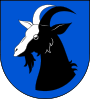                                                  :    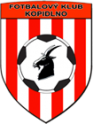 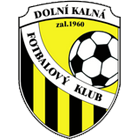                                                  Neděle 11.8.2019 mistrovské utkání krajské JAKO 1.B třídy mužů od 17:00FK Kopidlno A : FK Dolní Kalná  HR: Michal Vlachý,   AR1: Martin Pálka,   AR2:  Lukáš Tůma DFA : Pavel Holbík  Hlavní pořadatel:  Strnad LiborNominace: Brožíček – Aubrecht, Poutník, Klaban T., Klaban L., Komárek J.,                       Kovář, Komárek L., Komárek P., Dyčenko V., Strnad, Janáček, Jandy,  Machačný.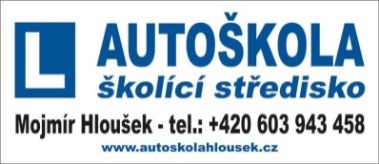 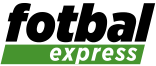 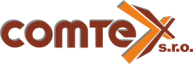 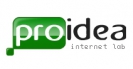 Letní pauza nebyla dlouhá, a začíná nový fotbalový ročník 2019/2020Od této sezóny dochází k některým změnám v pravidlech fotbalu, některá najdete ve vložené příloze. Jako každé přestupové období dochází k odchodům ale i příchodům některých hráčů. Ani u nás tomu nebylo v létě jinak.Odchody:   Ulrych Vladimír - TJ Sokol Jičíněves  ( OP.),                                                            Havelka Miloslav -  SK Městec Králové  ( I.B třída )                                                                     Příchody:   Brožíček Martin - TJ Sokol Nemyčeves,                                                                   Aubrecht  Jindřich  - TJ Odřepsy.Všem kteří se rozhodli zkusit fotbalové štěstí jinde přejeme hodně štěstí a rychlé zařazení do základních sestav svých nových týmů.  Příchozí vítáme a věříme že budou posilami v našich řadách.Jarní utkání :  FK Kopidlno A  : FK Dolní Kalná 3 : 4   ( 1 : 2 )           Sestava: Kovář Miloš -  Komárek Ladislav, Janda Petr, Janáček Jaroslav ©, Klaban Lukáš, Komárek Jan, Machačný David, Strnad Libor, Havelka Miloslav ( 60´Dřímal Jan ), Poutník Michal, Komárek Petr (46´Valnoha Martin ), - Šoltys Radek, Dyčenko Vítek.Střelci: 14. Havelka Miloslav, 57. Poutník Michal, 81. Poutník Michal - 16. Ježek David, 21. Drinka Štěpán, 62. Drinka Štěpán, 71. Šulc Miloš  Vladimír Hnát, vedoucí mužstva (domácí): Hosté dnes byli mnohem produktivnější a z tohoto pohledu zvítězili zaslouženě. Místo zakotvení v klidnějších vodách jsme se tak přiblížili k hlubším sestupovým močálům. Nezbývá než v následných zápasech nechat na hřišti vše!Tomáš Navrátil, trenér (hosté): Tři body jsme doslova vydřeli. Domácí byli po většinu utkání lepším týmem, velké problémy nám dělaly zejména nakopávané míče za naší obranu a rychlost domácích útočníků. Směrem dozadu jsme hráli hodně neorganizovaně a domácím jejich útočení dost usnadňovali. Naštěstí jsme dali z brejků čtyři góly a soupeř pouze tři, to rozhodlo. Tyto body nám uchovávají naději. Vítězství musíme potvrdit doma ve svátečním utkání s Tatranem. Diváky bych chtěl Pod Kaštany co nejsrdečněji pozvat.    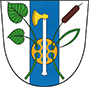 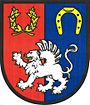 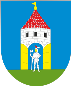 Obec Budčeves           Obec Cholenice            Město RožďalovicePohár hejtmana Královehradeckého kraje mužů.Předkolo   28.7.2019 od 16:00FK Kopidlno :  SK Roudnice 2 : 1 ( 0 : 0 )                                                                        HR: Šnajdr Michal, AR1: Otava Marian, AR2: Vích Patrik.  Diváků: 73.Sestava: Brožíček Martin – Janáček Jaroslav ©, Valnoha Martin, Komárek Ladislav, Komárek Petr, Aubrecht Jindřich (46´Šoltys Radek ), Klaban Lukáš, Klaban Tomáš, Poutník Michal, Janda Petr, Machačný David ( 46´Kovář Miloš ), - Dyčenko Vítek, Hnát Vladimír. ŽK: Valnoha Martin 24´, Klaban Tomáš 59´, Poutník Michal 76´. Branky:  52´Houser Patrik (vlastní), 78´Poutník Michal. – 81´Kučera Tomáš PK.Vladimír Hnát, vedoucí mužstva (domácí):  Přípravný zápas splnil naše očekávané požadavky, hráči si museli sáhnout hlouběji do rezervoáru sil a navíc ještě postupem potěšili domácí fanoušky. Ve hře je rozhodně na čem stavět, jen dál musíme pokračovat v nastolené tréninkové morálce.                                                 Zdeněk Mikan, asistent trenéra (hosté): Pohárové zápasy nám nejdou. Byli jsme bezzubí do útoku, kombinaci nepřidal ani tvrdý a hrbolatý terén. Důrazní domácí dotlačili první gól s pomocí našich obránců. Druhý gól padl po nedorozumění naší obrany. Snížili jsme z přísné penalty, ale na víc nebyl čas. Do soutěže musíme zapracovat na koncovce.2.Kolo 4.8.2019 od 15:30                                                                                        FK Kopidlno A : SK Jičín A  2 : 5 ( 0 : 3 )                                                                                           Branky: 69´Janáček Jaroslav, 90´Kovář Miloš.  ŽK:  76´Poutník Michal                                                                      HR: Janeček Štěpán, AR1: Tůma Lukáš, AR2: Vích Patrik                                                                 Sestava: Brožíček Martin – Janáček Jaroslav ©, Valnoha Martin, Komárek Ladislav, Komárek Petr, Aubrecht Jindřich, Šoltys Radek, Klaban Lukáš, Klaban Tomáš, Poutník Michal, Janda Petr, Machačný David, Kovář Miloš, Komárek Jan, Dyčenko Vítek, Hnát Vladimír Strnad Libor.Vladimír Hnát, vedoucí mužstva (domácí): Pro nás opět ideální trénink, ve kterém jsme na první pohled při hře v poli za soupeřem nezaostávali. Markantní rozdíl byl ovšem v rychlosti přechodu do útoku po našich ztrátách a zužitkování takto získaných šancí. Z tohoto pohledu soupeř zaslouženě zvítězil takovýmto výsledkem.Do utkání jsme šli s pokorou a věděli jsme, že nás nečeká nic jednoduchého. Brzy jsme šli do vedení, což jsme si v koutku duše přáli. Hra měla z naší strany k ideálu daleko, toho jsme si vědomi. Musíme dál pracovat, pracovat a pracovat…. v tréninku!! 